Reading Is Fun:(p. 12)David Copperfieldby Charles DickensPre-Reading ActivityDecide which of these books were NOT written by Charles Dickens.OthelloThe Pickwick PapersOliver TwistA Christmas CarolThe Old Man and The SeaReading ComprehensionSay if the answers are true (T) or false (F).Charles Dickens was born on 9 June. 						___Charles Dickens didn’t write about what he experienced in his life. 		___David Copperfield never knew his own father. 					___David’s mother married Mr. Peggotty. 						___David never went to school. 							___David worked in a shop and he didn’t like his job. 				___Betsey Trotwood was David’s aunt from Dover. 				___She sent him to work again. 							___David’s first marriage was not very happy. 					___David’s wife Dora died. 								___David lived in England all his life. 						___David finally found his true love. 						___VocabularyUnscramble the words.veransaryni ________________________ memocomtera ________________________ weddowi ________________________ fatstherep ________________________ rewasehou ________________________ tedopad ________________________ torresed ________________________ WritingComplete the Book Report (extra page). KeyI. Pre-Reading Activity: a), e)II. True/ False: 1T, 2F, 3T, 4F, 5F, 6T, 7T, 8F, 9T, 10T, 11F, 12TIII. Vocabulary: a) anniversary, b) commemorate, c) widowed, d) stepfather, e) warehouse, f) adopted, g) restoredReport: Royal Ceremonies (p. 12)Pre-Reading ActivityLook at the pictures and decide if the three ceremonies are official or informal. Reading ComprehensionComplete the answers.The State Opening of ParliamentThe date depends on the timing of ________________________.________________________ performs the ceremony.The ceremony officially marks _____________________________________. The Queen travelsto the ________________________ in a ________________________ .An MP (= Member of Parliament) is taken ________________________ to remember the times when the Crown and Parliament didn’t agree.Trooping the ColourDuring this ceremony the streets are lined with________________________. They watch a big military ________________________. Over 1,400________________________, 200 ________________________, and 400 ________________________ are part of the parade. The Queen used to ________________________ , but she doesn’t anymore. The Queen officially celebrates her ________________________. Swan UppingThe Crown owned ALL the swans in Britain in the ________________________. The Queen’s swans live on the ________________________. The Swan Uppers wear a ________________________. They check the swans’ ________________________, they also ________________________ and ________________________ them. The Queen holds the title of ________________________.VocabularyMatch the parts of the words.KeyThe State Opening of Parliament: 1. General Elections; 2. the Queen; 3. the beginning of a session of Parliament; 4. Palace of Westminster, (beautiful) carriage; 5. hostageTrooping the Colour: 1.thousands of people/ crowds; 2. parade; 3. soldiers, horses, musicians; 4. ride a horse; 5. birthdaySwan Upping: 1. 12th century; 2. River Thames; 3. red uniform; 4. health, measure, weigh; 5. Seigneur of the SwansVocabulary:spectacular, elections, carriage, hostage, military, parade, monarch, delicacy, measureTeen Sport Stars (p.8)Pre-Listening ActivityWrite down three sports you know.________________________________________________________________________Listening Activities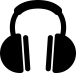 http://www.flp.sk/images/stories/hello/2019-2020/cislo9-10/2020-9-10-Hello-Teen-Sport-Stars.mp3Read the instructions carefully.You will hear six short texts. In questions 01-06, circle the correct sport icon (A), (B) or (C). Play the recording twice.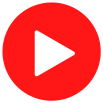 01		A)	B) 	C) 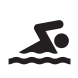 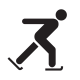 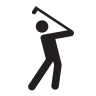 02		A)	B) 	C) 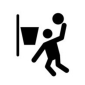 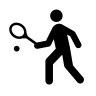 03		A) 	B) 	C) 04		A) 	B) 	C) 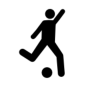 05		A) 	B) 	C) 06		A) 	B) 	C) Answer the questions.Where is the golfer Lucy Li from? ____________How old was Erraid Davies when she was the youngest competitor in the Commonwealth Games? ____________Is Tara Lipinski from the same country as Lucy Li? ____________How many major titles does Martina Hingis hold? ____________What team does Martin Ødegaard play for? ____________Does Zion Williamson play in the NBA? ____________KeyListening activities:1C, 2B, 3A, 4A, 5C, 6A1. USA, 2. 13, 3.yes (USA), 4. over 25, 5. Real Madrid, 6.yesspectionselectgecarritaryhostarchmilisureparaacularmonacacydelidemeaage